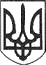 РЕШЕТИЛІВСЬКА МІСЬКА РАДАПОЛТАВСЬКОЇ ОБЛАСТІВИКОНАВЧИЙ КОМІТЕТРІШЕННЯКеруючись Законом України „Про місцеве самоврядування в Україні” та у зв’язку з кадровими змінами, виконавчий комітет Решетилівської міської радиВИРІШИВ:Визнати таким, що втратило чинність, рішення виконавчого комітету від 28.03.2019 № 41  „Про створення комісії по обстеженню зелених насаджень, що підлягають видаленню”. Секретар міської ради							О.А. ДядюноваДжемула Н.М. 2106229 жовтня 2020 року                   № 194Про визнання таким, що втратилочинність, рішення виконавчогокомітету від 28.03.2019 № 41 